Сохранение и укрепление психологического здоровья педагогов. 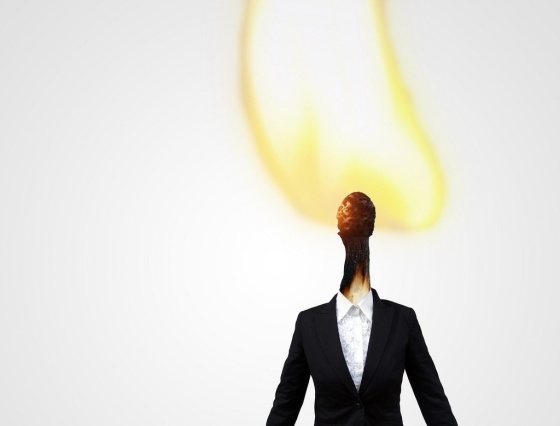 Как избежать профессионального выгорания.Некоторые теоретические аспекты проблемы профессионального выгорания. Одной из серьезных проблем современного образования является эмоциональное выгорание педагогов, которому подвержены чаще всего люди старше 35–40 лет. Получается, что к тому времени, когда они накопят достаточный профессиональный опыт, а собственные дети уже подрастут и можно ожидать резкого подъема в профессиональной сфере, происходит спад. У людей заметно снижается энтузиазм в работе, пропадает блеск в глазах, нарастает негативизм и усталость. Талантливый менеджер, программист, педагог, врач может стать профнепригодным по этой причине. Иногда такие люди сами уходят из профессии, меняют ее и всю остальную жизнь.В последние годы в России, так же как и в развитых странах, все чаще говорят не только о профессиональном стрессе, но и о синдроме профессионального сгорания, или выгорания, работников. Что такое синдром профессионального выгорания?Профессиональное выгорание — это синдром, развивающийся на фоне хронического стресса и ведущий к истощению эмоционально-энергетических и личностных ресурсов работающего человека. Синдром профессионального выгорания — самая опасная профессиональная «болезнь» профессий типа «человек-человек» (учителей, социальных работников, психологов, менеджеров, врачей, журналистов, бизнесменов и политиков, — всех, чья деятельность невозможна без общения). Психологические признаки эмоционального выгорания.Профессиональное выгорание возникает в результате внутреннего накапливания отрицательных эмоций без соответствующей «разрядки», или «освобождения» от них. Оно ведет к истощению эмоционально-энергетических и личностных ресурсов человека. С точки зрения концепции стресса (Г. Селье), профессиональное выгорание — это дистресс или третья стадия общего адаптационного синдрома — стадия истощения.В 1981 г. А. Морроу предложил яркий эмоциональный образ, отражающий, по его мнению, внутреннее состояние работника, испытывающего дистресс профессионального выгорания: «запах горящей психологической проводки».По определению Н.Е. Водопьяновой, эмоциональное выгорание - это долговременная стрессовая реакция, возникающая вследствие продолжительных профессиональных стрессов средней интенсивности. Ее можно рассматривать в аспекте личностной деформации, происходящей под влиянием профессиональных стрессов. Состоянию эмоционального выгорания обычно соответствуют определенные чувства, мысли, действия, которые для удобства восприятия представлены в виде таблицы №1.Таблица №1. Сопровождающие эмоциональное выгорание чувства, мысли, действия.Следует также упомянуть, выделенные Водопьяновой Н.Е., личностные особенности, способствующие появлению эмоционального выгорания (Водопьянова Н.Е.):Во-первых, сниженное чувство собственного достоинства. Для таких людей стрессогенными являются ситуации социального сравнения. Внешне это проявляется как неудовлетворенность своим статусом, плохо скрываемое раздражение (вплоть до зависти) в адрес людей, более социально успешных. Их достижения трактуются как случайные, равно как и собственная невозможность сравниться с ними.Во-вторых, трудоголизм, высокая мотивация успеха вплоть до перфекционизма, стремления все и всегда сделать очень хорошо, желательно лучше всех. Любое снижение результатов труда даже по объективным причинам может вызвать неадекватную реакцию: от ухода в себя и свои депрессивные переживания до поиска виноватого и направления в его адрес резких агрессивных вспышек.В-третьих, склонность к интроверсии, направленность интересов на свой внутренний мир. Внешне это проявляется как эмоциональная закрытость, формализация контактов. Любая ситуация, когда есть необходимость выйти из роли, например, поучаствовать в спортивном празднике или приоткрыться — принять участие в тренинге, вызывает сильную тревогу вплоть до агрессии.Помимо внутренних причин, конечно же, нельзя не упомянуть о внешних факторах, «стимулирующих» процессы профессионального выгорания.Таблица №2. Внешние факторы, ведущие к эмоциональному выгораниюСтадии профессионального выгорания. Синдром профессионального выгорания развивается постепенно. Он проходит три стадии (Маслач, 1982) — три лестничных пролета в глубины профессиональной непригодности:Таким образом, профессиональная деформация — это психологические изменения, которые начинают негативно влиять на психологическую структуру личности и профессиональную деятельность, а выгорание — это защитный механизм, позволяющий человеку дозировать и экономно расходовать собственные энергетические ресурсы.Комплекс приемов и способов профилактики эмоционального выгорания, основанные на концепции надситуативности (Кашапов М.М.). Пять основных блоков:Развитие компетентности в области профессионального выгорания.Освоение способов рефлексивной зарядки.Освоение приемов саморегуляции.Обучение способам самоподдержки и выработка персональных способов профилактики эмоционального выгоранияФормирование навыков выработки психологического ресурса, препятствующего эмоциональному выгораниюОсвоение способов рефлексивной зарядки Упражнение 1. «Обещание самому себе»Цель: развитие умения находить радость и испытывать положительные эмоции в разных жизненных ситуациях, как профилактика профессионального выгорания.Инструкция:1. Запишите себе три правила (виды дел, способы действия), способствующие профилактике профессионального выгорания в трех сферах.— профессиональной, организационной и личной.2. Отметьте звездочкой те пункты в каждом разделе, которые вы можете выполнить в течение следующего месяца.3. В каждом разделе подчеркните тот пункт, который вы можете попробовать выполнить уже на следующей неделе. Наметься себе конкретное время выполнения данных дел.4. Оцените результат через неделю и пополните список на следующие четыре недели.Ваш лист может выглядеть примерно так:Личная сфера1. Взять отпуск2. Делать зарядку*3. Встретиться с близкой подругой*Профессиональная сфера1. Договориться о супервизии*2. Брать перерыв после работы с трудным классом, учеником3. Прогуливаться в конце рабочего дня*Организационная сфера1. Провести дискуссию с коллегами по теме профессионального сгорания*2. Устроить вечеринку сотрудников*3. Собраться для обсуждения Упражнение 2. «Наполнение жизни смыслом»Цель: поиск новых смыслов в рутинной повседневной личной и профессиональной деятельности.Инструкция: выпишите список дел прошедшего ли текущего дня, начиная с конца. Попробуете теперь оценить значимость каждого дела для ваших чувств, состояний, настроений, продвижений, успехов, неудач. Попробуйте найти смысл, наполнить значимостью записанные вами ответы и осознать, как они могут противостоять негативным убеждениям.Освоение приемов саморегуляцииСаморегуляция — это управление своим психоэмоциональным состоянием, которое достигается путем воздействия человека на самого себя с помощью слов, мысленных образов, управления мышечным тонусом и дыханием.1.1      Управлением дыханиемЦель: научиться управлять своим дыханием и тем самым стабилизировать эмоциональное состояние.Управление дыханием — это эффективное средство влияния на тонус мышц и эмоциональные центры мозга. Медленное и глубокое дыхание (с участием мышц живота) понижает возбудимость нервных центров, способствует мышечному расслаблению, то есть релаксации. Частое (грудное) дыхание, наоборот, обеспечивает высокий уровень активности организма, поддерживает нервно-психическую напряженность.Способ 1 Инструкция: сидя или стоя постарайтесь по возможности расслабить мышцы тела и сосредоточьте внимание на дыхании. На счет 1–2–3–4 делайте медленный глубокий вдох (при этом живот выпячивается вперед, а грудная клетка неподвижна); — на следующие четыре счета проводится задержка дыхания;— затем плавный выдох на счет 1–2–3–4–5–6;— снова задержка перед следующим вдохом на счет 1–2–3–4.Уже через 3–5 минут такого дыхания вы заметите, что ваше состояние стало заметно спокойней и уравновешенней.Способ 2Инструкция: представьте, что перед вашим носом на расстоянии 10–15 см висит пушинка.Дышите только носом и так плавно, чтобы пушинка не колыхалась.Способ 3Инструкция: поскольку в ситуации раздражения, гнева мы забываем делать нормальный выдох:— глубоко выдохните;— задержите дыхание так долго, как сможете;— сделайте несколько глубоких вдохов;— снова задержите дыхание.— глубоко выдохните.1.2      Управление тонусом мышц, движениемЦель: научиться снимать нервно-психическое напряжение через мышечное расслабление.Под воздействием психических нагрузок возникают мышечные зажимы, напряжение. Умение их расслаблять позволяет снять нервно-психическую напряженность, быстро восстановить силы.Инструкция: добиться полноценного расслабления всех мышц сразу не удается, нужно сосредоточить внимание на наиболее напряженных частях тела. Сядьте удобно, если есть возможность — закройте глаза;— дышите глубоко и медленно;— пройдитесь внутренним взором по всему вашему телу, начиная от макушки до кончиков пальцев ног (либо в обратной последовательности) и найдите места наибольшего напряжения (часто это бывают рот, губы, челюсти, шея, затылок, плечи, живот);— постарайтесь еще сильнее напрячь места зажимов (до дрожания мышц), делайте это на вдохе;— прочувствуйте это напряжение;— резко сбросьте напряжение — делайте это на выдохе;— сделайте так несколько раз.В хорошо расслабленной мышце вы почувствуете появление тепла и приятной тяжести.Если зажим снять не удается, особенно на лице, попробуйте разгладить его с помощью легкого самомассажа круговыми движениями пальцев (можно поделать гримасы — удивления, радости и пр.)Примечание. Чтобы научиться расслаблять мышцы, надо их иметь, поэтому ежедневные физические нагрузки повышают эффективность упражнений на расслабление мышц.Можно работать со следующими группами мышц:— лица (лоб, веки, губы, зубы);— затылка, плеч;— грудной клетки;— бедер и живота;— кистей рук;— нижней части ног.В свободные минуты, паузы отдыха, осваивайте последовательное расслабление различных групп мышц, соблюдая следующие правила:1) осознавайте и запоминайте ощущение расслабленной мышцы по контрасту с перенапряжением;2) каждое упражнение состоит из трех фаз: «напрячь—прочувствовать—расслабить»;3) напряжению соответствует вдох, расслаблению — выдох.Обучение способам самоподдержки и выработка персональных способов профилактики эмоционального выгоранияСпособы, связанные с воздействием словаЦель: обучение механизму самовнушения для управления своим психоэмоциональным состоянием, повышение уверенности в своих силах.Словесное воздействие задействует сознательный механизм самовнушения, идет непосредственное воздействие на психофизиологические функции организма.Формулировки самовнушений строятся в виде простых и кратких утверждений, с позитивной направленностью (без частицы «не»).Самоприказы. Самоприказ — это короткое, отрывистое распоряжение, сделанное самому себе. Применяйте самоприказ, когда убеждены в том, что надо вести себя определенным образом, но испытываете трудности с выполнением. «Разговаривать спокойно!», «Молчать, молчать!», «Не поддаваться на провокацию!» — это помогает сдерживать эмоции, вести себя достойно и соблюдать требования этики.Инструкция: сформулируйте свой самоприказ. Мысленно повторите его несколько раз. Если это возможно, повторите его вслух.Самопрограммирование. Во многих ситуациях целесообразно «оглянуться назад», вспомнить о своих успехах в аналогичных обстоятельствах. Прошлые успехи говорят человеку о его возможностях, о скрытых резервах в духовной, интеллектуальной, волевой сферах и вселяют уверенность в своих силах.Содержание:— Вспомните ситуацию, когда вы справились с аналогичными трудностями.— Сформулируйте текст программы, для усиления эффекта можно использовать слова «именно сегодня»:«Именно сегодня у меня все получится»;«Именно сегодня я буду самой спокойной и выдержанной»;«Именно сегодня я буду находчивой и уверенной»;«Мне доставляет удовольствие вести разговор спокойным и уверенным голосом, показывать образец выдержки и самообладания». Мысленно повторите его несколько раз.Самоодобрение (самопоощрение). В случае даже незначительных успехов целесообразно хвалить себя, мысленно говоря:«Молодец! Умница! «Здорово получилось!». Находите возможность хвалить себя в течение рабочего дня не менее 3–5 раз.Упражнение «Перевертыш»Цель: умение оказывать положительные знаки внимания себе самому.Инструкция: каждый свой недостаток постарайтесь описать с положительной стороны. Например, «У меня самые красивые уши в мире», - улыбаясь, говорил Сократ.- «Назначение ушей воспринимать звуки. Моя огромная ушная раковина позволяет делать это наиболее эффективно».Формирование навыков выработки психологического ресурса, препятствующего эмоциональному выгораниюСпособы, связанные с использованием образовЦель: научиться использовать прием визуализации для укрепления резервов психики, необходимых для эффективной профессиональной деятельности.Использование образов связано с активным воздействием на центральную нервную систему чувств и представлений. Множество наших позитивных ощущений, наблюдений, впечатлений мы не запоминаем, но если пробудить воспоминания и образы, с ними связанные, то можно пережить их вновь и даже усилить. И если словом мы воздействуем в основном на сознание, то образы, воображение открывают нам доступ к мощным подсознательным резервам психики.Упражнение «Мой мир, моя жизнь– мое богатство»(авторский вариант)Цель: актуализация в памяти положительно ресурсных ситуаций из собственной повседневной жизнедеятельности.Содержание: Вспомните ситуацию (и), в которых вы чувствовали себя комфортно, расслабленно, спокойно, — это ваши ресурсные ситуации. Может быть эти ситуации энергичны, комфортны и дают вам уверенность. Постарайтесь отфиксировать эту ситуацию в трех основных модальностях, присущих человеку:1) зрительные образы события (что вы видите — облака, цветы, лес);2) слуховые образы (какие звуки вы слышите — пение птиц, журчание ручья, шум дождя, музыка);3) ощущения в теле (что вы чувствуете — тепло солнечных лучей на своем лице, брызги воды, запах цветущих яблонь, вкус клубники).Упражнение  «Корзина чувств»Цель: осознание собственных чувств и эмоций.Содержание. Представьте корзину, на дне которой находятся самые разнообразные чувства, позитивные и негативные, которые может испытывать человек. На протяжении рабочего дня (части дня, периода совещания, переговоров и т.д.) в вашей душе, в вашем сердце после появились чувства и эмоции, которые заполнили ваше существование. Опустите руку в корзину и возьмите «чувство», которое вас переполняет более всего на данный период времени, назовите его.ЧувстваМыслиДействияусталость от всего, подавленность, незащищенность, отсутствие желаний, страх ошибок, страх неопределенных неконтролируемых ситуаций, страх показаться недостаточно сильным, недостаточно совершенным.о несправедливости действий в отношении себя, незаслуженности своего положения в обществе, недостаточной оцененности окружающими собственных трудовых усилий, о собственном несовершенстве.критика в отношении окружающих и самого себя, стремление быть замеченным или, наоборот, незаметным, стремление все делать очень хорошо или совсем не стараться.Внешние факторыЧто вызывает эмоциональное выгораниеНеэффективный стиль руководстваВозможен излишне жесткий «мужской», либо излишне мягкий «женский», нередко нечеткий и неуправляемо эмоциональный. «Мужской» стиль руководства не обеспечивает людям необходимой эмоциональной поддержки, усиливает чувство незащищенности. А «женский» поднимает уровень тревоги до непереносимого, поскольку неопределенные требования ставят под угрозу реализацию перфекционизма, а значит — целостность собственной личности.Регулярная работа в условиях временного дефицитаПостоянный недостаток времени приведет к эмоциональной и к физической перегрузке, развитию психосоматики.Отсутствие сплоченного социального окруженияНаличие такого окружения могло бы оказать поддержку, способствовать усилению «Я» человека за счет присоединения к сильному «МЫ» и таким образом снизить риск эмоционального выгорания.Влияние социально-культурных факторовУровень эмоционального выгорания у людей, работающих в коммуникативных профессиях, всегда повышается в ситуациях социально-экономической нестабильности.СтадияПризнакиСоматизация1.снижение самооценкиРаботники чувствуют беспомощность и апатию, которые со временем могут перейти в агрессию и отчаяние. Появляются затруднения на уровне выполнения несложных, казалось бы, функций: забывание каких-то моментов, например, внесена нужная запись или нет в документацию, задан ли планируемый вопрос, какой получен ответ и пр. Обычно на эти первоначальные симптомы мало кто обращает внимание, называя это в шутку «девичьей памятью» или «склерозом».нет2.одиночествоЛюди, страдающие от эмоционального сгорания, не в состоянии установить нормальный контакт с окружением. Преобладают объект-объектные отношения. Наблюдается снижение интереса к работе, повышается раздражительность, идет сокращение потребности в общении (в том числе и дома, с друзьями): «не хочется видеть» тех, с кем специалист общается по роду деятельности, нарастание апатии к концу недели.Появление устойчивых соматических симптомов (нет сил, энергии, особенно к концу недели, головные боли по вечерам; «мертвый сон, без сновидений», увеличение числа простудных заболеваний).3.эмоциональное истощениеСобственно личностное выгорание. Характерна полная потеря интереса к работе и жизни вообще, эмоциональное безразличие, отупение, ощущение постоянного отсутствия сил. Человек стремится к уединению. На этой стадии ему гораздо приятнее общаться с животными и природой, чем с людьми.Усталость, апатия и депрессия, сопровождающие эмоциональное сгорание, приводят к серьезным физическим недомоганиям — гастриту, мигрени, повышенному артериальному давлению, синдрому хронической усталости и т.д.Первый список может
выглядеть так:Второй список может
выглядеть так:1) Игра со своими детьми1) Играю с детьми и разделяю их радость, ощущаю безопасность и счастье.2) Работа в сложном коллективе2) Работаю в коллективе, где есть постоянные возможности творческого роста.3) Встреча с друзьями3) Ощущение радости общения и верности друзей4) Выговор от начальника4) Осознание необходимости более частых встреч и докладов о результатах деятельности руководству.